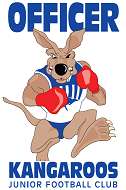 2021 Coaches Application Please return your Application via email to Shayne Honey president@okjfc.com.auCC to Jayson Dorey Football Operations Manager footballops@okjfc.com.au Girls coaching roles also need to be CC to girlsfooty@okjfc.com.auOfficer Kangaroos Junior Football ClubCoaches application 2021Name: _____________________________ DOB: __________________________________Address: ______________________________________________________________________________________________                    Postcode: _____________________________Home No: _____________________     Work No: __________________________________Mobile No: _______________________Email Address: ______________________________________________________________Name of age group or team you wish to apply for: __________________________________Please indicate the role you are applying for (circle): Coach     Assistant Coach      Asst Coach/RunnerRelationship to the team: ______________________________________________________Are you a past/present member of the Officer Kangaroos Junior Football Club:     YES      NOAre you a past/present member of the ROC Senior Football Club                 YES          NODid you play Senior Football? If yes please list the club last played and what year.______________________________________________________________________________________________________________________________________________________Do you have previous coaching experience (any sport)? If yes please list the sport, club and age level._________________________________________________________________________________________________________________________________________________________________________________________________________________________________Do you hold a current AFL Coaches Accreditation Certificate?        YES            NOAccreditation Number: ___________________________ Expiry Date: __________________If NO, will you commit to obtaining your accreditation before 1 March 2021?      YES            NOIf NO, why?  __________________________________________________________________________________________________________________________________________________Do you have a current Working With Children’s Check?             YES            NOWorking With Children’s Number: ___________________ Expiry Date: _________________If NO, will you commit to obtaining your WWC and providing the club with the details prior to             1 March 2021?      YES            NOIf NO, why?  __________________________________________________________________________________________________________________________________________________Do you have a current First Aid Certificate?       YES          NOIf yes, First Aid Certificate Level: _______________ Expiry Date: _______________________Please list (if you already have) Potential Coach, Assistant Coach Runner (If applicable), Team Manager Coach or Assistant Coach _____________________________Phone:__________________________Email:____________________________Team Manager _____________________________Phone:__________________________Email:____________________________Runner (If Applicable) ________________________Phone:__________________________Email:____________________________It is the hope of the Club to Interview you as a Group and Individually. Would you be happy to consent to that? Yes/ No (please circle) The Officer Junior Football Club is committed to development over premierships.  This development extends to players and coaches.The club is planning on running our Academy sessions, there will be some compulsory coaching session and player session that you and your assistant coach will need to attend as part of your role (dates to follow looking at February/March 2021). Please consider this carefully as it may have an impact on whether you wish to apply or notWould you be willing to participate in the coaching and player academy program? Yes/ No (please circle)What elements of the game do you believe you can develop in the players at this age group?__________________________________________________________________________________________________________________________________________________________________________________________________________________________________________________________________________________________________________________________________________________________________________________________________________________________________________________________________What do you think the club should add/have in its Coaching development program in 2021 to better assist you in your coaching role?__________________________________________________________________________________________________________________________________________________________________________________________________________________________________________________________________________________________________________________________________________________________________________________________________________________________________________________________________What do you think the club should add/have in its player academy program 2021 to better assist the playing group you wish to coach (the academy program is open to all age groups, u8s will have the Jumpstart program)_______________________________________________________________________________________________________________________________________________________________________________________________________________________________________________________________________________________________________________________________________________________________________________________What are your thoughts on rotating players in different positions on the ground?_________________________________________________________________________________________________________________________________________________________________________________________________________________________________What do you see as your responsibilities as a coach of the age group you are applying for?____________________________________________________________________________________________________________________________________________________________________________________________________________________________________________________________________________________________________________How important is winning to you? Why?_________________________________________________________________________________________________________________________________________________________________________________________________________________________________How should you present yourself and act at training/game-day?_________________________________________________________________________________________________________________________________________________________________________________________________________________________________What needs do you see the club being able to fulfil to assist you in your coaching?_________________________________________________________________________________________________________________________________________________________________________________________________________________________________What percentage of your training will you dedicate to ball skills versus running/fitness? Why?___________________________________________________________________________Will you supply training session plans to the club on a monthly basis? if not, why?___________________________________________________________________________As Part of our academy sessions we would like assistants outside of your own age group, so coaches of the actual age group can watch and learn all the drills and games we are teaching. Which age group or groups would you be interested in helping with?_____________________________________________________________________________NOTE: Please make sure you read all of the below information on the following pages Important information For your application to be considered to coach at Officer Kangaroos Junior Football Club, you must hold a minimum Level 1 Coach Accreditation or agree to attend a certified AFL Coaches Course and the course that is being offered by the club within a time frame determined by the club. The course will be arranged and paid for by the Officer Kangaroos  Junior Football Club and our every effort will be made to book a date and venue suitable to your availability.For your application to be considered to coach at Officer Kangaroos Junior Football Club you must have obtained the necessary Working with Children Check. The club will assist you with the application process.http://www.workingwithchildren.vic.gov.au/utility/home/For your application to be considered to coach at Officer Kangaroos  Junior Football Club you or your Assistant Coach must hold a minimum Level 1 First Aid Accreditation or agree to attend a certified First Aid Course within a time frame determined by the club, The course will be arranged and paid for by Officer Kangaroos  Junior Football   Club and will make every effort to book a date and venue suitable to you.GENERAL INFORMATION FOR PROSPECTIVE COACHESHere is some information on topics that are commonly asked by coaches throughout the season. It is important to read and understand the information contained as some of this information may have a bearing on your decision to either accept or decline the offer of appointment to coach.If you have any concerns or questions, please contact Shayne Honey at president@okjfc.com.auJayson Dorey at footballops@okjfc.com.au INFORMATIONEmails:  There could be daily/weekly information sent out to you. Most of this information will be sent via email so it is very important that you have an updated working email that can be accessed. If you don’t not have an email you will need to arrange someone to receive your emails to pass on information promptly to you.Support Staff: You will be required to find capable people within your team to fulfil the positions of: Team Manager, Trainer, Assistant Coach, Runner and sometimes a great idea is team social/fundraising. Team Managers these people will also be interviewed by a panel or the president of the football club as individuals or as a coaching group.Assistant Coach: Every team will be required to have an assistant coach, who also needs to have a level 1 coaching course. The coach is required to nominate this person and will also need to abide by the same Coaching Code of Conduct. Assistant Coaches will need to fill out an application form and be interviewed by our coaching panel in late 2020 or early 2021 if you have not nominated one as part of this expression of interest.Scheduled Games: Football games are scheduled by the SEJFL at their discretion on Friday nights and Sundays. Coaches and support staff are expected to understand and be flexible in regards to game times and changes that may occur. Other than cases of exception and unforeseen circumstances, requests for games changes will not be considered.Player Game Time: game time every week will depend on age group you are coaching, the club will provide this information during the interview process.Training: All team: Commencement dates, times and venues will be determined by the Football Ops Manager in consultant with ground availability, council’s and other user groups. Training is to be held Wednesdays through to Friday nights. Training may be held at Heatherbrae Reserve. Meetings: Attendance at coaches meeting is compulsory. All meetings are called at the direction of the Football Manager. Football Manager will be available on email and phone at any time and at training nights.Training Responsibilities:  Training Sessions – The Coach is to remain after training to ensure that all players have been collected. You cannot leave players unattended at any time. The coach is responsible for set up and pack up on the completion of training.     Game Day: First home game of the day is responsible for setting up ground, home rooms, away rooms and anything else that needs to be set up for our game day to begin.Last home game of the day is responsible for the packing away and cleaning up of the ground and home and away rooms.Team parents are asked to help out but the final responsibility remains with the coach. It is important to recruit helpful parents to carry out these jobs. Remember more hands make work light. Duties of what needs to be done on game days will be discussed at our meeting.Here are a few jobs: Turning oval lights on and off, locking doors, goal pads out/in rubbish bins, stretchers in/out, sweeping out both Home & Away rooms.  Awards Nights/ Pie nights: Throughout the season the club may hosts Award nights where the whole club comes together as one to celebrate player achievements and participation. The Coach should attend all Awards nights and encourage their team to do the same. Voting and Trophies: Voting takes place for the duration of the home and away season and vote cards are distributed as follows. 2 card to the coaching box and 1 cards distributed to parents each week. Voting starts at under 11s though to under 17s,including u12, u14 and u16 girls. Best & Fairest, Best, 2nd and 3rd place getters as determined by the club vote count. Other awards are determined by the coach. But are named by the Committee. Fundraising: Coaches are asked to support the club in ALL its fundraising efforts by the way of their own participation and their encouragement of others in their team to do the same. Communication: All communication from the committee to the coaches must be replied to or acted upon without delay. The President and Secretary are the only persons permitted to contact the SEJFL. Parents must be informed not to contact the league. If any issues arise it must be put in writing and email to the Secretary for her to correspond with the league.In Summary: If you have any questions or queries, please direct them to the president on 0400242802 or email president@okjfc.com.au. If you accept the offer to Coach at the Officer Kangaroos Junior Football Club you will be expected to abide by all the club policies, manuals, codes of conduct, league By Laws and rules and instructions from the Football Manager. Failure to do so may result in your coaching position being dismissed by the Executive Committee.I look forward to receiving your expression of interest Shayne Honey President